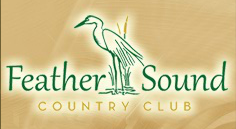 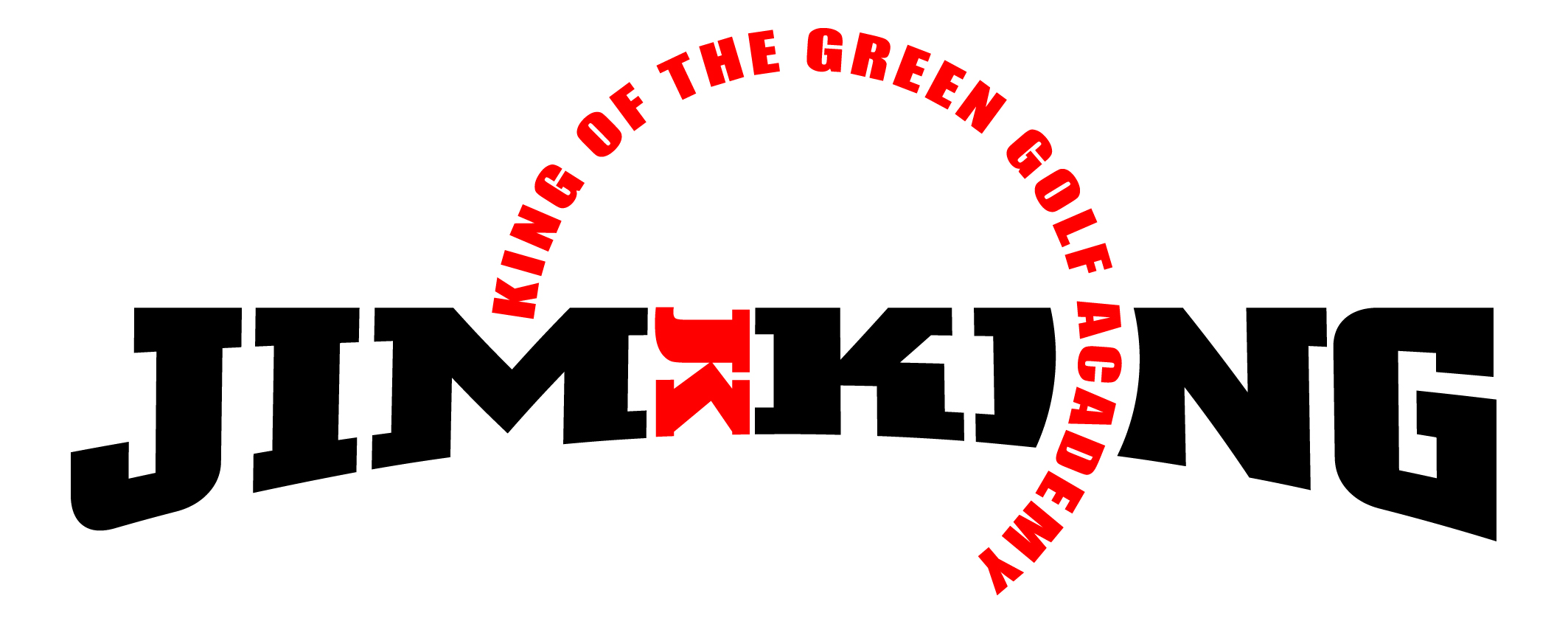 Date:  June 16, 2013Dear Member:King of the Green Golf Academy has been invited to establish a program of golf instruction at Feather Sound Country Club by Scott Gray and Fore Golf Services.  You can expect a full-spectrum of golf instruction, emphasizing fundamentals for men, women, and juniors through clinics, group and private lessons, and junior camps.King of the Green Golf Academy was established at the Bayou Club and Bardmoor Golf & Tennis Club over six years ago.  We built its reputation by offering a fun and meaningful lesson experience at a fair price.  Our teaching philosophy is built on basic proven fundamentals of the game and is easy to understand and apply.  At Feather Sound we plan to establish an active junior golf program and to offer instruction to men and women at all playing levels.  We hope to serve the membership in whatever way you want.  You may view our website, www.kingofthegreengolfacademy.com for more information.The PGA golf instructor for King of the Green at Feather Sound will be Dana Saad.  He has been affiliated with golf for thirty years in the Tampa Bay area.  He knows the rich history of Feather Sound, and he looks forward to bringing this new program to the membership.  He is a quarter-century member of the PGA, and a four-year player on the University of South Florida golf team.  He looks forward to meeting and getting to know the members at Feather Sound.Please watch for a weekly schedule of clinics for men, women, and juniors.  In addition, individual instruction at a great value is available.  Contact Dana Saad at 813-205-5143 or danasaad@aol.com to improve your golf game.Sincerely,Jim King, PGA